Муниципальное общеобразовательное учреждениеЛицей № 33УЧЕБНЫЙ ПЛАНосновного общего образования(организационный разделосновной образовательной программыосновного общего образования)(ФГОС ООО)2019-2020 уч. годПояснительная запискак учебному плану ООП ООО МОУ Лицея № 33на 2019/2020учебный год(5-9 классы), реализующие программы ФГОС ООО1. Общие положения. Учебный план основного общего образования МОУ Лицея № 33 г. Ком-сомольска – на – Амуре является неотъемлемой частью основной образовательной программы основного общего образования и разработан на основе следующих нормативных документов: Федерального закона Российской Федерации от 29.12.2012 №273-ФЗ «Об образовании в Российской Федерации»; Федерального государственного образовательного стандарта основного об-щего образования, утвержденного приказом Министерства образования и науки Российской Федерации от 17.12.2010 г. № 1897 (с изменениями: приказы Минобр- науки РФ от 29.12.2014 г. № 1644; от 31.12.2015 г. № 1577); Примерной основной образовательной программы основного общего образования, одобренной Федеральным учебно-методическим объединением по общему образованию, протокол от 8 апреля 2015 г. № 1/15 ((http://www.fgosreestr.ru); Приказа Министерства образования и науки Российской Федерации от 30.08.2013 г. № 1015 (ред. от 17.07.2015 г.) «О порядке организации и осуществления образовательной деятельности по основным образовательным программам – образовательным программам начального общего, основного общего и среднего общего образования»; Приказа Министерства образования и науки Российской Федерации от 31.03.2014 г. № 253 «Об утверждении федерального перечня учебников, рекомендуемых к использованию при реализации имеющих государственную аккредитацию образовательных программ начального общего, основного общего, среднего общего образования» (с изменениями: приказы Минобрнауки РФ от 08.06.2015 г. № 576; от 21.04.2016 г. № 459); Письма Минобрнауки РФ от 19.01.2018 г. № 08-96 «О методических рекомендациях по изучению предметной области «Основы духовно-нравственной культуры народов России»; Письма Минобрнауки РФ от 02.12.2015 г. № 08-1447 «Методические рекомендации по механизму учета результатов выполнения нормативов Всероссийского физкультурно-оздоровительного комплекса ГТО при осуществлении текущего контроля и промежуточной аттестации по учебному предмету «Физическая культура»; Письма Министерства образования и науки РФ от 09.10.2017 № ТС-945/08 «О реализации прав граждан на получение образования на родном языке»; Письма Федеральной службы по надзору в сфере образования и науки от 20 июня 2018 г. N 05-192 «О вопросах изучения родных языков из числа языков народов РФ» Письма МКУ «Информационно-методического центра г. Комсомольска-на- Амуре» от 16.11.2017 г. № 01-11/50 «О реализации регионального компонента» Учебный план обеспечивает выполнение гигиенических требований к условиям обучения в общеобразовательных учреждениях, утвержденных постановлением Главного государственного санитарного врача РФ от 29.12.2010 г. № 189 «О введении в действие санитарно-эпидемиологических правил и норм СанПин 2.4.2.2821- 10», Постановлением Главного государственного санитарного врача РФ от 24 ноября 2015 г. № 81 «О внесении изменений №3 в СанПин 2.4.2.2821-10 «Санитарно- эпидемиологические требования к условиям и организации обучения, содержания в общеобразовательных организациях». Учебный план МОУ Лицея № 33 определяет общие рамки отбора содержания основного общего образования, разработки требований к его усвоению и организации образовательного процесса, а также выступает в качестве одного из основных механизмов его реализации. Учебный план: • фиксирует максимальный объём нагрузки учащихся; • определяет перечень учебных предметов, курсов, направлений учебной деятельности и время, отводимое на их освоение и организацию; • распределяет учебные предметы, курсы по классам и учебным годам; определяет перечень предметов и формы проведения промежуточной аттестации; •  отражает специфику и комплектование классов на учебный год; • принимается на педагогическом совете и утверждается приказом руководителя ежегодно. Учебный план предусматривает работу МОУ Лицея № 33 в режиме шестидневной рабочей недели, при этом предельно допустимая аудиторная нагрузка не превышает норму, установленную СанПиН 2.4.2.2821-10 (редакция от 24.11.2015г). Образовательная деятельность по общеобразовательным программам осуществ-ляется на государственном языке Российской Федерации – русском языке (в соответствии с локальным актом «Положение о языке образования», Приказ № 279 от 01.09.2016 г.).Продолжительность уроков в школе – 40 минут; перемены по 10 минут, после второго и третьего  уроков -20 минут. Начало занятий в 8 часов 05 минут. Продолжительность учебного года в 5-8-х классах составляет не менее 34-х учебных недель, в 9-х классах – 33 учебных недели (без учета ГИА). Продолжительность каникул в течение учебного года составляет не менее 30 календарных дней, летом не менее 8 недель. С целью усиления возможностей индивидуализации учебного процесса предусмотрена возможность деления класса на группы при изучении иностранного языка, информатики, а также при изучении технологии. Учебная деятельность реализуется через организацию урочной и внеурочной деятельности. Учебный план гарантирует изучение обязательных предметов, предусмотренных Федеральным государственным образовательным стандартом основного общего образования. Учебный план нацелен на решение следующих задач: - реализацию требований Федерального государственного образовательного стандарта основного общего образования; - выполнение основной образовательной программы основного общего образования; Учебный план состоит из двух частей: обязательной части и части, формируемой участниками образовательных отношений. Часы части, формируемой участниками образовательных отношений использованы на: - увеличение количества учебных часов, отводимых на изучение отдельных предметов, курсов; - организацию факультативных, индивидуальных, групповых занятий и занятий по выбору обучающихся в рамках основной учебной сетки часов. 2. Особенности основного общего образования В 2019 – 2020 учебном году в МОУ Лицее № 33, на уровне основного общего образования сформировано 14 классов - комплектов, обучение в которых осуществляется по общеобразовательным программам базового и углубленного уровня в соответствии с ФГОС ООО:В учебный план входят следующие обязательные предметные области и учебные предметы: РУССКИЙ ЯЗЫК И ЛИТЕРАТУРА (русский язык, литература) На изучение русского языка в 5-х классах выделяется -5 часов, в 6-х классах - 6 часов, 7-х классах – 4 часа, в 8-9-х классах – 3 часа в неделю; литературы в 5-6-х классах - 3 часа в неделю, в 7-8-х классах – 2 часа в неделю, в 9-х классах – 3 часа в неделю. Количество часов на изучение предметов русский язык и литература в 5-9-х классах соответствует программным требованиям базового уровня. РОДНОЙ ЯЗЫК И РОДНАЯ ЛИТЕРАТУРА (родной (русский) язык, родная (русская) литература) В соответствии с требованиями ФГОС ООО предметная область «Родной язык и родная литература» является обязательной предметной областью с соответствующими учебными предметами. В связи с тем, что в МОУ Лицее № 33 образовательная деятельность по всем общеобразовательным программам осуществляется на государственном языке Российской Федерации – русском языке, учебные предметы «Родной (русский) язык» и «Родная (русская) литература» предметной области «Родной язык и родная литература» в 6-9 классах реализуются через интеграцию с учебными предметами «Русский язык» и «Литература» предметной области «Русский язык и литература», а также курсами факультативной, элективной и внеурочной деятельности.В 5-7-х и 8Б классах, с 1 сентября 2019 -2020 учебного года, предметные результаты области «Родной язык и родная литература» реализуются в предметных результатах курса «Русский родной язык», на который выделено 1 час в неделю, за счет часов части, формируемой участниками образовательных отношений. Программа данного курса разработана на основе Примерной программы по учебному предмету «русский родной язык» для образовательных организаций, реализующих программы основного общего образования, одобренной решением федерального учебно-методического объединения по общему образованию. Протокол от 31 января 2018 года № 2/18.В 8АВ, 9АБВ классахучебные предметы «Родной (русский) язык» и «Родная (русская) литература» предметной области «Родной язык и родная литература» реализуются в рамках внеурочной деятельности. Со второго полугодия 2019-2020 года«Родной (русский) язык» и «Родная (русская) литература» предметной области «Родной язык и родная литература» будут реализованы через обязательную предметную область по 0,5 часа с введением обязательной отметочной аттестации.ИНОСТРАННЫЕ ЯЗЫКИ (иностранный язык, второй иностранный язык). Предметная область «Иностранные языки» представлена предметами английский язык, немецкий язык, французский язык. Английский язык изучается в 5-9 классах по 3 часа в неделю. Изучение немецкого языка, как второго иностранного, вводится с 5-го класса, в количестве 2 час в неделю. С 1 сентября 2019 года французский язык вводится в 9-х классах по два часа в неделю за счет часов части, формируемой участниками образовательных отношений. МАТЕМАТИКА И ИНФОРМАТИКАОбласть включает в себя изучение  предмета математика в объёме 5 часов в неделю в 5- классах , 6 часов в неделю в 6 –х классах. В 7-8-х классах происходит деление на алгебру и геометрию.  В 7АВ, 8 АВ, 9 АВ классах осуществляется углублённое изучение математики– 7 часов в неделю (5 часов алгебра, 2 часа геометрия).  Количество часов на преподавание математики увеличивается в 6-7-х классах, за счёт компонента образовательного учреждения  осуществлено пропедевтическое  математическое обучение (факультативные занятия) по курсу «Наглядная геометрия». Предмет «Информатика»  направлен на обеспечение всеобщей компьютерной грамотности и изучается со 2-го по 11-й класс:- в 2- 6 классах – как компонент образовательного учреждения,- с 7-го по 11 классы произведен переход на предмет «Информатика». Таким образом, предмет представлен как в инвариантом, так и в вариативном компонентах учебного плана.В 5АБВ и 6АБ классах вводится предмет Информатика в количестве 1 часа в неделю, в 9Б классе – 2 часа в неделю (углублённая модель изучения информатики по УМК Босовой Л.В.)ОБЩЕСТВЕННО-НАУЧНЫЕ ПРЕДМЕТЫ (история России, всеобщая история, обществознание, география)В область «Общественно-научных предметов» входят учебные предметы: «История России. Всеобщая история» (5-8 классы) – 2 часа в неделю, 9 классы -3 часа в неделю, «Обществознание» (6 - 9 классы) - 1 час в неделю, «География» в 5-6 классах - 1 час в неделю, в 7-9 классах – 2 часа в неделю.ОСНОВЫ ДУХОВНО-НРАВСТВЕННОЙ КУЛЬТУРЫ НАРОДОВ РОССИИПланируемые результаты области ОДНКР формируются в рамках интеграции учебного материала с предметами федерального компонента: русский язык, литература, обществознание, история России, всеобщая история, география, музыка, изобразительное искусство, ОБЖ, а также через реализацию компонента образовательного учреждения в 5-х классах  и программу духовно-нравственного воспитания и социализации).ЕСТЕСТВЕННОНАУЧНЫЕ ПРЕДМЕТЫ (физика, биология, химия)Предметная область «Естественно – научных предметов» представлена предметами: «Биология» в 5-7-х классах 1 час в неделю в 8-9 классах – 2 часа в неделю; физика по 2 часа в неделю в 7-8 классах и 3 часа в неделю в 9-х классах; химия по 2 часа в неделю в 8-9-х классах.ИСКУССТВО (изобразительное искусство, музыка)Предметная область «Искусство» представлена учебными предметами – «Му-зыка» по 1 часу в неделю в 5-8 классах и «ИЗО» по 1 часу в неделю в 5-7-х классах.ТЕХНОЛОГИЯ (технология)Предметная область «Технология» представлена предметом «Технология», на изучение которого в 5-7 классах отведено по 2 часа в неделю, в 8-х классах по 1 часу в неделю, что соответствует программным требованиям базового уровня.ФИЗИЧЕСКАЯ КУЛЬТУРА И ОСНОВЫ БЕЗОПАСНОСТИ ЖИЗНЕДЕЯТЕЛЬНОСТИ (физическая культура, основы безопасности жизнедеятельности)Предметная область «Физическая культура и Основы безопасности жизнедея-тельности» представлены предметами: «Физическая культура» по 3 часа в неделю в 5-9 классах. На предмет «Основы безопасности жизнедеятельности» в 8-9 классах отводится по 1 часу в неделю.Предпрофильная подготовка обучающихся 9-х классов реализуется через занятия внеурочной деятельности, а также программу воспитательной работы МОУ Лицея № 33.Учебным планом предусмотрено проведение промежуточной аттестации. Промежуточная аттестация учащихся направлена на обеспечение выстраивания образовательного процесса максимально эффективным образом для достижения результатов освоения ООП ООО.Промежуточная аттестация осуществляется во всех классах в соответствии с локальным актом «Положение о формах, периодичности, порядке текущего контроля, успеваемости и промежуточной аттестации обучающихся МОУ Лицея № 33, утвержденного приказом №279 от 01.09.2016.Формы промежуточной аттестации в 5-9 классахИКР – итоговая контрольная работа; АТУ – анализ текущей успеваемости, ИТП – индивидуальный творческий проект, ДЗ – дифференцированный зачет: нормативы, теоретические основы, ВПР –Всероссийская проверочная работаПромежуточная аттестация учащихся 9-х классов, завершающих освоение программы основного общего образования определяет степень освоения программы соответствующего уровня и возможность допуска учащихся до государственной итоговой аттестации (полное выполнение учебного плана и отсутствие академической задолженности). Поэтому, промежуточная аттестация в 9 классах проводится в сроки, предшествующие проведению государственной итоговой аттестации. Итоги промежуточной аттестации в выпускных классах выражаются исключительно в отметках, а не в каком-либо ином формате (например, зачета), поскольку в соответствии с пп. «б» п. 5.3. Порядка заполнения, учета и выдачи аттестатов об основном общем и среднем общем образовании и их дубликатов, утвержденного приказом Минобрнауки России от 14 февраля 2014 г. № 115, итоговая отметка, выставляемая в аттестат, выставляется в зависимости от годовой отметки выпускника. В 2019-2020 учебном году в 9-х классах предусматривается промежуточная аттестация по обязательным предметам (русскому языку и математике) в форме итоговой контрольной работы.3.Комплектование и специфика классов-комплектов. Учебный план основного общего образования (Вариант 3 учебного плана Примерной основной образовательной  программы основного общего образования )Учебный план на 2019-2020 учебный год  5АБВ классов муниципального общеобразовательного учреждения Лицея № 33 ФГОС ОООУчебный план на 2019-2020 учебный год 6АБ класса муниципального общеобразовательного учреждения Лицея № 33 ФГОС ОООУчебный план на 2019-2020 учебный год  7АВ класса с углублённым изучением математики муниципального общеобразовательного учреждения Лицея № 33 ФГОС ОООУчебный план на 2019-2020 учебный год  7Б класса муниципального общеобразовательного с экспериментальным изучением физики учреждения Лицея № 33 ФГОС ОООУчебный планна 2019-2020 учебный год  8АВ класса с углублённым изучением математики муниципального общеобразовательного учреждения Лицея № 33 ФГОС ОООУчебный планна 2019-2020 учебный год  8Б класса муниципального общеобразовательного учреждения Лицея № 33 ФГОС ОООУчебный план на 2019-2020 учебный год  9АВ класса с углублённым изучением математики муниципального общеобразовательного учреждения Лицея № 33 ФГОС ОООУчебный план на 2019-2020 учебный год  9Б класса с углубленным изучением информатики муниципального общеобразовательного учреждения Лицея № 33 ФГОС ООООрганизационная модель внеурочной деятельностиИсходя из задач, форм и содержания внеурочной деятельности, для ее реализации выбрана  оптимизационная модель (на основе оптимизации всех внутренних и внешних ресурсов образовательного учреждения). Преимущества оптимизационной модели состоят в минимизации финансовых расходов на внеурочную деятельность, создании единого образовательного и методического пространства в образовательном учреждении, содержательном и организационном единстве всех его структурных подразделений. Внеурочная деятельность    (образовательная деятельность, осуществляемая в формах, отличных от классно-урочной и направленная на достижение планируемых результатов освоения основной образовательной программы)  для обучающихся 5-х классов реализуется через: 1. Учебный план общеобразовательного учреждения - часть формируемую участниками образовательного  процесса (факультативные курсы «Наглядная геометрия», Естествознание «Физика.Химия», «Основа правовых знаний», «Основы духовно-нравственной культуры России»). 2. План внеурочной деятельности  (за рамками учебного плана Лицея):через дополнительные образовательные программы  Лицея; через воспитательные программы классов  (экскурсии, социальные проекты, соревнования, общественно полезные практики и т.д.).Внеурочная деятельность реализуется по направлениям развития личности: духовно-нравственное, социальное,общекультурное,спортивно-оздоровительное, общеинтеллектуальное.ДУХОВНО-НРАВСТВЕННОЕ НАПРАВЛЕНИЕЦелесообразность названного направления заключается в обеспечении духовно-нравственного развития обучающихся в единстве урочной, внеурочной и внешкольной деятельности, в совместной педагогической работе образовательного учреждения, семьи и других институтов общества.Основные задачи:формирование способности к духовному развитию, реализации творческого потенциала в учебно-игровой, предметно-продуктивной, социально ориентированной деятельности на основе нравственных установок и моральных норм, непрерывного образования, самовоспитания и универсальной духовно-нравственной компетенции - «становиться лучше»;укрепление нравственности - основанной на свободе воли и духовных отечественных традициях, внутренней установки личности школьника поступать согласно своей совести;формирование основ морали - осознанной обучающимся необходимости	определенного поведения, обусловленного принятыми в обществе представлениями о добре и зле, должном и недопустимом; укрепление у младшего школьника позитивной нравственной самооценки и самоуважения, жизненного оптимизма; формирование основ нравственного самосознания личности (совести) - способности младшего школьника формулировать собственные нравственные обязательства, осуществлять нравственный самоконтроль, требовать от себя выполнения моральных норм, давать нравственную оценку своим и чужим поступкам;принятие обучающимся базовых общенациональных ценностей;развитие трудолюбия, способности к преодолению трудностей;формирование основ российской гражданской идентичности;пробуждение веры в Россию, чувства личной ответственности за Отечество;формирование патриотизма и гражданской солидарности;развитие навыков организации и осуществления сотрудничества с педагогами, сверстниками, родителями, старшими детьми в решении общих проблем.В основу работы по данному направлению положена «Программа духовно - нравственного воспитания учащихся Лицея».СОЦИАЛЬНОЕ НАПРАВЛЕНИЕЦелесообразность названного направления заключается в активизации внутренних резервов обучающихся, способствующих успешному освоению нового социального опыта на ступени основного общего образования, в формировании социальных, коммуникативных и конфликтологических компетенций, необходимых для эффективного взаимодействия в социуме.Основными задачами являются:формирование психологической культуры и коммуникативной компетенции для обеспечения эффективного и безопасного взаимодействия в социуме;формирование способности обучающегося сознательно выстраивать и оценивать отношения в социуме;становление гуманистических и демократических ценностных ориентаций;формирование основы культуры межэтнического общения;формирование отношения к семье как к основе российского общества;воспитание у школьников почтительного отношения к родителям, осознанного, заботливого отношения к старшему поколению.ОБЩЕКУЛЬТУРНОЕ НАПРАВЛЕНИЕЦелесообразность данного направления заключается в воспитании способности к духовному развитию, нравственному самосовершенствованию, формированию ценностных ориентаций, развитие обшей культуры, знакомство с общечеловеческими ценностями мировой культуры, духовными ценностями отечественной культуры, нравственноэтическими ценностями многонационального народа России и народов других стран. Основными задачами являются:формирование ценностных ориентаций общечеловеческого содержания;становление активной жизненной позиции;воспитание основ правовой, эстетической, физической культуры. 	Данное направление реализуется через программы дополнительного образования: кружок декоративно-прикладного искусства, школу игры на синтезаторе.СПОРТИВНО-ОЗДОРОВИТЕЛЬНОЕ НАПРАВЛЕНИЕЦелесообразность данного направления заключается в формировании знаний, установок, личностных ориентиров и норм поведения, обеспечивающих сохранение и укрепление физического, психологического и социального здоровья обучающихся на ступени основного общего образования как одной из ценностных составляющих, способствующих познавательному и эмоциональному развитию ребенка, достижению планируемых результатов освоения основной образовательной программы начального общего образования.Основные задачи:формирование культуры здорового и безопасного образа жизни; использование оптимальных двигательных режимов для детей с учетом их возрастных, психологических и иных особенностей;развитие потребности в занятиях физической культурой и спортом.Данное направление реализуется программами секций «Баскетбол», «Юный барабанщик», «Лыжная подготовка».ОБЩЕИНТЕЛЛЕКТУАЛЬНОЕ НАПРАВЛЕНИЕЦелесообразность названного направления заключается в обеспечении достижения планируемых результатов освоения основной образовательной программы основного общего образования.Основными задачами являются:формирование навыков научно-интеллектуального труда;развитие культуры логического и алгоритмического мышления, воображения;формирование первоначального опыта практической преобразовательной деятельности;овладение навыками универсальных учебных действий у обучающихся на основного общего образования.Данное направление реализуется через программы предметных кружков «Легомоделирование», «Занимательная биология».По итогам работы по направлениям внеурочной деятельности проводятся конкурсы, викторины, защита проектов, соревнования, показательные выступления, дни здоровья и др.Занятия групп в рамках внеурочной деятельности проводятся в учебных кабинетах, компьютерных классах, актовом и спортивном залах.ОЖИДАЕМЫЕ РЕЗУЛЬТАТЫ:Образовательные  результаты внеурочной деятельности могут быть трёх уровней.Первый уровень результатов  –  приобретение школьником социальных знаний (об общественных нормах, об устройстве общества, о социально одобряемых и неодобряемых формах поведения  в обществе и т.п.), понимания социальной реальности и повседневной жизни. Для достижения данного уровня результатов особое значение имеет взаимодействие ученика со своими учителями (в основном и дополнительном образовании) как значимыми для него носителями социального знания и повседневного опыта.Второй уровень результатов  –  формирование позитивных отношений школьника к базовым ценностям общества (человек, семья, Отечество, природа, мир, знания, труд, культура), ценностного отношения к социальной реальности в целом. Для достижения данного уровня результатов особое значение имеет равноправное взаимодействие школьника с другими школьниками на уровне класса, школы, то есть в защищенной, дружественной ему  социальной среде. Именно в такой близкой социальной среде ребенок получает (или не получает) первое практическое подтверждение приобретенных социальных знаний, начинает их ценить (или отвергает).Третий уровень результатов  –  получение школьником опыта самостоятельного социального действия. Для достижения данного уровня результатов особое значение имеет взаимодействие школьника с социальными субъектами за пределами школы, в открытой общественной среде.Таким образом, план внеурочной деятельности на 2018-2019 учебный год создаёт условия для повышения качества образования, обеспечивает развитие личности обучающихся, способствует самоопределению учащихся в выборе профиля обучения. Внеурочная деятельность 5-е классыВнеурочная деятельность 6-е классыВнеурочная деятельность 7-е классыВнеурочная деятельность 8-е классыВнеурочная деятельность 9-е классыПРИНЯТРешением педагогического советаМОУ Лицея № 33 протокол №  7от «28»  мая  2019 года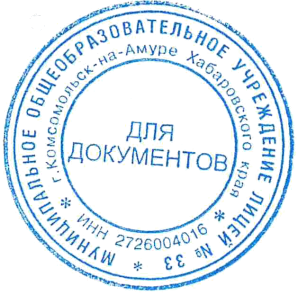 УТВЕРЖДАЮДиректор МОУ Лицея № 33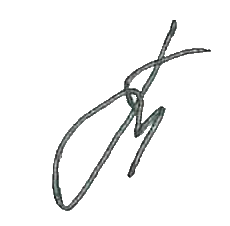 _______________ Г.П.Тювиковаприказ № 319   от  20.08.2019 года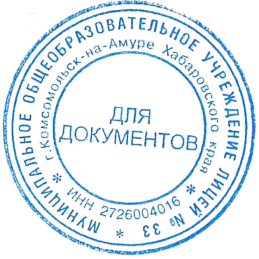 Предметные областиУчебные предметы Формы промежуточной аттестации Формы промежуточной аттестации Формы промежуточной аттестации Формы промежуточной аттестации Формы промежуточной аттестации Предметные областиУчебные предметы 5 кл6 кл7 кл8 кл9клОбязательная частьОбязательная частьОбязательная частьОбязательная частьОбязательная частьОбязательная частьОбязательная частьРусский язык и литература Русский языкИКР, ВПР ИКР, ВПР ИКР, ВПР ИКР, ВПР ИКРРусский язык и литература ЛитератураАТУАТУАТУАТУАТУИностранный язык. Второй иностранный язык Иностранный язык: английский языкИКР (аудирова-ние, чте-ние, пись-мо, гово-рение)ИКР (аудирова-ние, чте-ние, пись-мо, гово-рение)ИКР (аудирова-ние, чте-ние, пись-мо, гово-рение)ВПР АТУИностранный язык. Второй иностранный язык Второй иностранный язык: немецкий язык, французский языкАТУАТУАТУАТУАТУМатематика и информатика МатематикаИКРВПРИКРВПРИКРВПРИКРВПРИКРМатематика и информатика ИнформатикаАТУАТУАТУАТУАТУОбщественно-научные пред-метыИстория ВПРВПРВПРВПРАТУОбщественно-научные пред-метыОбществознание -ВПРВПРВПРАТУОбщественно-научные пред-метыГеография АТУВПРВПРВПРАТУЕстественно-научные пред-меты БиологияВПРВПРВПРВПРАТУЕстественно-научные пред-меты ФизикаВПРВПРАТУЕстественно-научные пред-меты ХимияИКРИКРИскусство Музыка АТУАТУАТУАТУИскусство Изобразительное искусство АТУАТУАТУАТУТехнологияТехнологияИТПИТПИТПИТПФизическая культура и ОБЖ Физическая культураДЗДЗДЗДЗАТУФизическая культура и ОБЖ ОБЖАТУАТУПараллельКоличество классов-комплектовСпецифика (характеристика)Вариант примерного учебного плана5 классы35АБВ - общеобразовательные с изучением второго иностранного языка 36 классы26АБВ - общеобразовательные с изучением второго иностранного языка 37 классы37АВ – с углубленным изучением математики, с изучением второго ИЯ,7Б – с  расширенным изучением физики, с изучением второго ИЯ38 классы38 АВ – с углубленным изучением математики, и изучением второго иностранного языка, 8Б – общеобразовательный с изучением второго иностранного языка39 классы39 АВ – с углубленным изучением математики, и изучением второго иностранного языка, 9Б – с углубленным изучением информатики и с изучением второго иностранного языка3Всего: 14 классов - комплектовВсего: 14 классов - комплектовВсего: 14 классов - комплектовВсего: 14 классов - комплектовПредметные областиУчебныепредметыКлассыКоличество часов в неделюКоличество часов в неделюКоличество часов в неделюКоличество часов в неделюКоличество часов в неделюКоличество часов в неделюПредметные областиУчебныепредметыКлассыVVIVIIVIIIIXВсегоОбязательная частьФилологияРусский язык5643321ФилологияЛитература3322313ФилологияИностранный язык3333315ФилологияВторой иностранный язык2222210Математика и информатикаМатематика5510Математика и информатикаАлгебра3339Математика и информатикаГеометрия2226Математика и информатикаИнформатика1113Общественно-научные предметыИстория2222311Общественно-научные предметыОбществознание11114Общественно-научные предметыГеография112228Естественно-научные предметыФизика2237Естественно-научные предметыХимия224Естественно-научные предметыБиология111227ИскусствоМузыка11114ИскусствоИзобразительное искусство11114ТехнологияТехнология22217Физическая культура и Основы безопасности жизнедеятельностиОБЖ112Физическая культура и Основы безопасности жизнедеятельностиФизическая культура3333315ИтогоИтого2931323434160Часть, формируемая участниками образовательный отношенийЧасть, формируемая участниками образовательный отношений3232212Максимально допустимая недельная нагрузкаМаксимально допустимая недельная нагрузка3233353636172Обязательная частьОбязательная частьОбязательная частьОбязательная частьПредметные областиУчебные предметыКоличество часов в неделюКоличество часов в годПредметные областиУчебные предметы5АБВ5АБВФилологияРусский язык5170ФилологияЛитература3102ФилологияРодной языкФилологияРодная литератураФилологияИностранный язык (английский)3102ФилологияВторой иностранный язык (немецкий)268Математика и информатикаМатематика5170Математика и информатикаИнформатика134Общественно-научные предметыИстория РоссииВсеобщая история268Общественно-научные предметыГеография134Естественно-научные предметыБиология134ИскусствоМузыка134ИскусствоИзобразительное искусство134ТехнологияТехнология268Физическая культура и основы безопасности жизнедеятельностиФизическая культура3102Основы духовно-нравственной культуры народов РоссииОДНКНР11Итого:Итого:311054Компонент образовательного учреждения:Компонент образовательного учреждения:1Русский родной языкРусский родной язык134Итого:Итого:3268Предельно допустимая  аудиторная учебная нагрузка при 6-дневной учебной неделе (требования СаНПиН)Предельно допустимая  аудиторная учебная нагрузка при 6-дневной учебной неделе (требования СаНПиН)321088Внеурочная деятельность (кружки, секции, проектная деятельность и др.)Внеурочная деятельность (кружки, секции, проектная деятельность и др.)6204Часы, выделяемые на мероприятия различных уровней (проведение праздников, выездов, походов, экскурсий и т.д.) Часы, выделяемые на мероприятия различных уровней (проведение праздников, выездов, походов, экскурсий и т.д.) 4136Итого:Итого:10340Обязательная частьОбязательная частьОбязательная частьОбязательная частьПредметные областиУчебные предметыКоличество часов в неделюКоличество часов в годПредметные областиУчебные предметы6АБ6АБФилологияРусский язык6204ФилологияЛитература3102ФилологияРодной языкФилологияРодная литератураФилологияИностранный язык (английский)3102ФилологияВторой иностранный язык (немецкий)268Математика и информатикаМатематика5170Математика и информатикаИнформатика134Общественно-научные предметыИстория РоссииВсеобщая история268Общественно-научные предметыОбществознание134Общественно-научные предметыГеография134Основы духовно-нравственной культуры народов РоссииОДНКНР--Естественно-научные предметыБиология134ИскусствоМузыка134ИскусствоИзобразительное искусство134ТехнологияТехнология268Физическая культура и основы безопасности жизнедеятельностиФизическая культура3102Итого:Итого:321087Компонент образовательного учреждения:Компонент образовательного учреждения:1Русский родной языкРусский родной язык134Итого:Итого:331121Предельно допустимая  аудиторная учебная нагрузка при 6-дневной учебной неделе (требования СаНПиН)Предельно допустимая  аудиторная учебная нагрузка при 6-дневной учебной неделе (требования СаНПиН)33Внеурочная деятельность (кружки, секции, проектная деятельность и др.)Внеурочная деятельность (кружки, секции, проектная деятельность и др.)8272Часы, выделяемые на мероприятия различных уровней (проведение праздников, выездов, походов, экскурсий и т.д.) Часы, выделяемые на мероприятия различных уровней (проведение праздников, выездов, походов, экскурсий и т.д.) 268Итого:Итого:10340Обязательная частьОбязательная частьОбязательная частьОбязательная частьПредметные областиУчебные предметыКоличество часов в неделюКоличество часов в годПредметные областиУчебные предметы		7АВ7АВФилологияРусский язык4136ФилологияЛитература268ФилологияРодной языкФилологияРодная литератураФилологияИностранный язык (английский)3102ФилологияВторой иностранный язык (немецкий)268Математика и информатикаАлгебра5170Математика и информатикаГеометрия268Математика и информатикаИнформатика134Общественно-научные предметыИстория РоссииВсеобщая история268Общественно-научные предметыОбществознание134Общественно-научные предметыГеография268Основы духовно-нравственной культуры народов РоссииОДНКНР--Естественнонаучные предметыБиология134Естественнонаучные предметыФизика268ИскусствоМузыка134ИскусствоИзобразительное искусство134ТехнологияТехнология268Физическая культураФизическая культура3102Итого:Итого:341156Компонент образовательного учреждения:Компонент образовательного учреждения:1Русский родной языкРусский родной язык134Итого:Итого:351190Предельно допустимая  аудиторная учебная нагрузка при 6-дневной учебной неделе (требования СаНПиН)Предельно допустимая  аудиторная учебная нагрузка при 6-дневной учебной неделе (требования СаНПиН)35Внеурочная деятельность (кружки, секции, проектная деятельность и др.)Внеурочная деятельность (кружки, секции, проектная деятельность и др.)8272Часы, выделяемые на мероприятия различных уровней (проведение праздников, выездов, походов, экскурсий и т.д.) Часы, выделяемые на мероприятия различных уровней (проведение праздников, выездов, походов, экскурсий и т.д.) 268Итого:Итого:10340Обязательная частьОбязательная частьОбязательная частьОбязательная частьПредметные областиУчебные предметыКоличество часов в неделюКоличество часов в годПредметные областиУчебные предметы7Б7БФилологияРусский язык4136ФилологияЛитература268ФилологияРодной языкФилологияРодная литератураФилологияИностранный язык (английский)3102ФилологияВторой иностранный язык (немецкий)268Математика и информатикаАлгебра3102Математика и информатикаГеометрия268Математика и информатикаИнформатика134Общественно-научные предметыИстория РоссииВсеобщая история268Общественно-научные предметыОбществознание134Общественно-научные предметыГеография268Основы духовно-нравственной культуры народов РоссииОДНКНР--Естественнонаучные предметыБиология134Естественнонаучные предметыФизика3102ИскусствоМузыка134ИскусствоИзобразительное искусство134ТехнологияТехнология268Физическая культураФизическая культура3102Итого:Итого:331122Компонент образовательного учреждения:Компонент образовательного учреждения:2Русский родной языкРусский родной язык134Компьютерная графикаКомпьютерная графика134Итого:Итого:351190Предельно допустимая  аудиторная учебная нагрузка при 6-дневной учебной неделе (требования СаНПиН)Предельно допустимая  аудиторная учебная нагрузка при 6-дневной учебной неделе (требования СаНПиН)35Внеурочная деятельность (кружки, секции, проектная деятельность и др.)Внеурочная деятельность (кружки, секции, проектная деятельность и др.)8272Часы, выделяемые на мероприятия различных уровней (проведение праздников, выездов, походов, экскурсий и т.д.) Часы, выделяемые на мероприятия различных уровней (проведение праздников, выездов, походов, экскурсий и т.д.) 268Итого:Итого:10340Обязательная частьОбязательная частьОбязательная частьОбязательная частьПредметные областиУчебные предметыКоличество часов в неделюКоличество часов в годПредметные областиУчебные предметы8АВ8АВФилологияРусский язык3102                                                                                                                                                                                                                                                                                                                                                                                                                                                                                                                                                                                                                                                                                                                                                                                                                                                                                                                                                                                                                                                                                                                                                                                                                                                                                                                                                                                                                                                                                              ФилологияЛитература268ФилологияРодной языкФилологияРодная литератураФилологияИностранный язык (английский)3102ФилологияВторой иностранный язык (немецкий)268Математика и информатикаАлгебра5170Математика и информатикаГеометрия268Математика и информатикаИнформатика134Общественно-научные предметыИстория РоссииВсеобщая история268Общественно-научные предметыОбществознание134Общественно-научные предметыГеография268Основы духовно-нравственной культуры народов РоссииОДНКНР--Естественно-научные предметыБиология268Естественно-научные предметыХимия268Естественно-научные предметыФизика268ИскусствоМузыка134ИскусствоИзобразительное искусство134ТехнологияТехнология134Физическая культура и Основы безопасности жизнедеятельностиФизическая культура3102Физическая культура и Основы безопасности жизнедеятельностиОБЖ134Итого:Итого:361124Компонент образовательного учреждения:Компонент образовательного учреждения:0Итого:Итого:361124Предельно допустимая  аудиторная учебная нагрузка при 6-дневной учебной неделе (требования СаНПиН)Предельно допустимая  аудиторная учебная нагрузка при 6-дневной учебной неделе (требования СаНПиН)36Внеурочная деятельность (кружки, секции, проектная деятельность и др.)Внеурочная деятельность (кружки, секции, проектная деятельность и др.)8272Часы, выделяемые на мероприятия различных уровней (проведение праздников, выездов, походов, экскурсий и т.д.) Часы, выделяемые на мероприятия различных уровней (проведение праздников, выездов, походов, экскурсий и т.д.) 268Итого:Итого:10340Обязательная частьОбязательная частьОбязательная частьОбязательная частьПредметные областиУчебные предметыКоличество часов в неделюКоличество часов в годПредметные областиУчебные предметы8Б8БФилологияРусский язык3102ФилологияЛитература268ФилологияРодной языкФилологияРодная литератураФилологияИностранный язык (английский)3102ФилологияВторой иностранный язык (немецкий)268Математика и информатикаАлгебра3170Математика и информатикаГеометрия268Математика и информатикаИнформатика134Общественно-научные предметыИстория РоссииВсеобщая история268Общественно-научные предметыОбществознание134Общественно-научные предметыГеография268Основы духовно-нравственной культуры народов РоссииОДНКНР--Естественнонаучные предметыБиология268Естественнонаучные предметыХимия268Естественнонаучные предметыФизика3102ИскусствоМузыка134ИскусствоИзобразительное искусство134ТехнологияТехнология134Физическая культура и Основы безопасности жизнедеятельностиФизическая культура3102Физическая культура и Основы безопасности жизнедеятельностиОБЖ1Итого:Итого:351122Компонент образовательного учреждения:Компонент образовательного учреждения:1Русский родной языкРусский родной язык134Итого:Итого:3634Предельно допустимая  аудиторная учебная нагрузка при 6-дневной учебной неделе (требования СаНПиН)Предельно допустимая  аудиторная учебная нагрузка при 6-дневной учебной неделе (требования СаНПиН)361156Внеурочная деятельность (кружки, секции, проектная деятельность и др.)Внеурочная деятельность (кружки, секции, проектная деятельность и др.)8272Часы, выделяемые на мероприятия различных уровней (проведение праздников, выездов, походов, экскурсий и т.д.) Часы, выделяемые на мероприятия различных уровней (проведение праздников, выездов, походов, экскурсий и т.д.) 268Итого:Итого:10340Обязательная частьОбязательная частьОбязательная частьОбязательная частьПредметные областиУчебные предметыКоличество часов в неделюКоличество часов в годПредметные областиУчебные предметы9АВ9АВФилологияРусский язык3102ФилологияЛитература3102ФилологияИностранный язык (английский)3102ФилологияВторой иностранный язык (французский)268Математика и информатикаАлгебра5170Математика и информатикаГеометрия268Математика и информатикаИнформатика134Общественно-научные предметыИстория3102Общественно-научные предметыОбществознание134Общественно-научные предметыГеография268Основы духовно-нравственной культуры народов РоссииОДНКНР--Естественнонаучные предметыБиология268Естественнонаучные предметыХимия268Естественнонаучные предметыФизика3102ИскусствоМузыка--ИскусствоИзобразительное искусство--ТехнологияТехнология--Физическая культура и Основы безопасности жизнедеятельностиФизическая культура3-Физическая культура и Основы безопасности жизнедеятельностиОБЖ134Итого:Итого:361088Предельно допустимая  аудиторная учебная нагрузка при 6-дневной учебной неделе (требования СаНПиН)Предельно допустимая  аудиторная учебная нагрузка при 6-дневной учебной неделе (требования СаНПиН)36Внеурочная деятельность (кружки, секции, проектная деятельность и др.)Внеурочная деятельность (кружки, секции, проектная деятельность и др.)8272Часы, выделяемые на мероприятия различных уровней (проведение праздников, выездов, походов, экскурсий и т.д.) Часы, выделяемые на мероприятия различных уровней (проведение праздников, выездов, походов, экскурсий и т.д.) 268Итого:Итого:10340Обязательная частьОбязательная частьОбязательная частьОбязательная частьПредметные областиУчебные предметыКоличество часов в неделюКоличество часов в годПредметные областиУчебные предметы9Б9БФилологияРусский язык3102ФилологияЛитература3102ФилологияИностранный язык (английский)3102ФилологияВторой иностранный язык (французский)268Математика и информатикаАлгебра3102Математика и информатикаГеометрия268Математика и информатикаИнформатика268Общественно-научные предметыИстория3102Общественно-научные предметыОбществознание134Общественно-научные предметыГеография268Основы духовно-нравственной культуры народов РоссииОДНКНР--Естественнонаучные предметыБиология268Естественнонаучные предметыХимия268Естественнонаучные предметыФизика3102ИскусствоМузыка--ИскусствоИзобразительное искусство--ТехнологияТехнология--Физическая культура и Основы безопасности жизнедеятельностиФизическая культура3102Физическая культура и Основы безопасности жизнедеятельностиОБЖ134Итого:Итого:351190Компонент образовательного учреждения:Компонент образовательного учреждения:1Родной (русский) языкРодной (русский) язык134Итого:Итого:3634Предельно допустимая  аудиторная учебная нагрузка при 6-дневной учебной неделе (требования СаНПиН)Предельно допустимая  аудиторная учебная нагрузка при 6-дневной учебной неделе (требования СаНПиН)361224Внеурочная деятельность (кружки, секции, проектная деятельность и др.)Внеурочная деятельность (кружки, секции, проектная деятельность и др.)8272Часы, выделяемые на мероприятия различных уровней (проведение праздников, выездов, походов, экскурсий и т.д.) Часы, выделяемые на мероприятия различных уровней (проведение праздников, выездов, походов, экскурсий и т.д.) 268Итого:Итого:10340НаправлениеСодержаниеКоличество часов в неделюКоличество часов в неделюКоличество часов в неделюКоличество часов в неделюНаправлениеСодержание5А5Б5Б5ВОбязательная частьОбязательная частьОбязательная частьДуховно-нравственноеРусский дом111Духовно-нравственноеМои географические открытия1СоциальноеПортфель достижений1111СоциальноеПроектная деятельность111ОбщекультурноеВкусняшка111ОбщекультурноеВ мире живописи1111СпортивноеТуризм1СпортивноеЛыжная подготовка1ОбщеинтеллектуальноеЛегомоделирование11ОбщеинтеллектуальноеБиология в проектах1ОбщеинтеллектуальноеКомпьютерная графика111ОбщеинтеллектуальноеЕстествознание1ОбщеинтеллектуальноеЗа страницами учебника немецкого11ОбщеинтеллектуальноеРодное слово11ОбщеинтеллектуальноеЗа страницами учебника математики1Итого8888НаправлениеСодержаниеКоличество часов в неделюКоличество часов в неделюНаправлениеСодержание6А6БОбязательная частьОбязательная частьОбязательная частьОбязательная частьДуховно-нравственноеМои географические открытия1Духовно-нравственноеМой край1СоциальноеПортфель достижений11СоциальноеПроектная деятельность11ОбщекультурноеВ мире живописи1ОбщекультурноеНестандартное искусство 3-д ручки1ОбщекультурноеСпортивные игры1ОбщекультурноеЛыжная подготовка1ОбщеинтеллектуальноеЛегомоделирование1ОбщеинтеллектуальноеПрограммирование в Scratch1ОбщеинтеллектуальноеБиология в проектах1ОбщеинтеллектуальноеЗанимательный английский1ОбщеинтеллектуальноеРодное слово11Итого88НаправлениеСодержаниеКоличество часов в неделюКоличество часов в неделюКоличество часов в неделюНаправлениеСодержание7А7Б7ВОбязательная частьОбязательная частьОбязательная частьОбязательная частьОбязательная частьДуховно-нравственноеРусский дом11Духовно-нравственноеСтраницы Истории1СоциальноеПортфель достижений111СоциальноеПроектная деятельность111ОбщекультурноеНестандартное искусство (3Д-ручка и айсинг)111Спортивно-оздоровительноеТуризм111ОбщеинтеллектуальноеЗа страницами учебника немецкого языка111ОбщеинтеллектуальноеГрамматика английского языка2ОбщеинтеллектуальноеЗанимательная география. Путешествие по странам и континентам1ОбщеинтеллектуальноеЛегомоделирование1ОбщеинтеллектуальноеБиология в проектах1ОбщеинтеллектуальноеЕстествознание1Итого888НаправлениеСодержаниеКоличество часов в неделюКоличество часов в неделюКоличество часов в неделюНаправлениеСодержание8А8Б8ВОбязательная частьОбязательная частьОбязательная частьДуховно-нравственноеЭтикет от А до Я111Духовно-нравственноеХронограф11СоциальноеПортфель достижений111СоциальноеТвоя профессиональная карьера111ОбщекультурноеВокальное искусство111ОбщекультурноеИнтерьерные куклы 111Спортивно-оздоровительноеБаскетбол111ОбщеинтеллектуальноеЗанимательная химия1ОбщеинтеллектуальноеБиология в проектах11ОбщеинтеллектуальноеРодное  словоОбщеинтеллектуальноеКарта – второй язык географии1Итого:888НаправлениеСодержаниеКоличество часов в неделюКоличество часов в неделюКоличество часов в неделюНаправлениеСодержание9А9Б9ВОбязательная частьОбязательная частьОбязательная частьДуховно-нравственноеАрхитектура смыслов1Духовно-нравственноеЭтика и эстетика11Духовно-нравственноеМоя страна1СоциальноеПортфель достижений111СоциальноеПроектная деятельность 111ОбщекультурноеРодной русский11Спортивно-оздоровительноеВолейбол111ОбщеинтеллектуальноеЗа страницами учебника математики111ОбщеинтеллектуальноеЗанимательная химия1ОбщеинтеллектуальноеПрирода и человек11ОбщеинтеллектуальноеЗа страницами учебника английского языка1ОбщеинтеллектуальноеНачала программирования11Итого:888